1 5 ”多 功 能 工 业 平 板 电 脑人工智能产品规格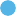 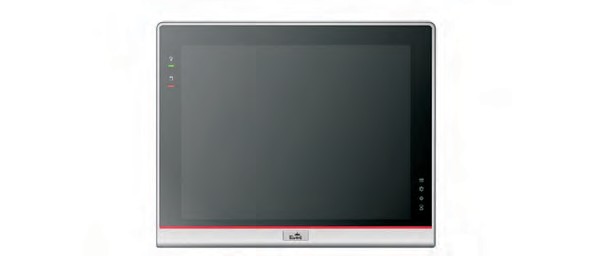 概述P15系列是一款15寸方屏工业平板电脑，支持多种平台，如： Intel H110/C236、Intel Skylake-U SOC、Intel Bay Trail等 ， 支 持 Windows 7（ 64bit） 、 Windows 10 、LINUX(2.6内核)等操作系统。整机铝合金材质， 系统架构采用主板+扩展板设计方案， 结构简单，各模块板之间连接采用高可靠连接器对接，保证高可靠性的运行环境，具有良好的防尘、散热、抗振性能。该系列是面向高端MES、综合监控、设备控制等领域，主要用于盾构隧道掘进机，生产线MES，综合监控(轨道交通，楼宇， 电力等) ，数控机床，单晶炉机，汽配控制等。产品尺寸图特点外观时尚，坚固耐用无线缆、模块式设计宽压直流输入电压Ip66防护等级全密封无风扇设计订购信息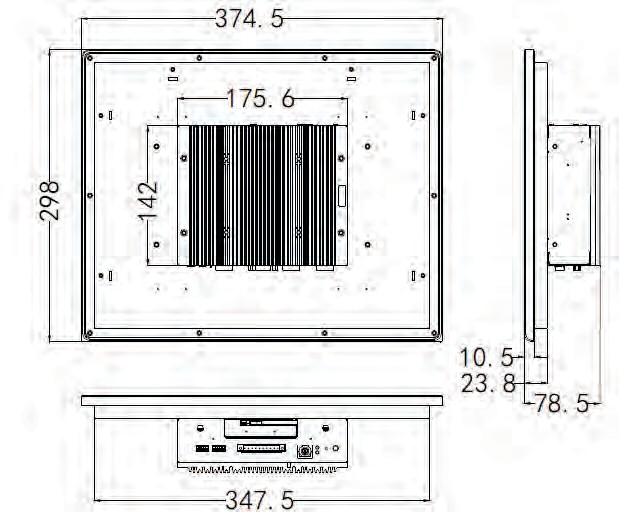 